461/19462/19463/19Mineral Titles Act 2010NOTICE OF LAND CEASING TO BE A MINERAL TITLE AREAMineral Titles Act 2010NOTICE OF LAND CEASING TO BE A MINERAL TITLE AREATitle Type and Number:Exploration Licence 28658Area Ceased on:27 October 2019Area:62 Blocks, 137.60 km²Locality:BATTENName of Applicant(s)/Holder(s):100% SANDFIRE RESOURCES NL [ACN. 105 154 185]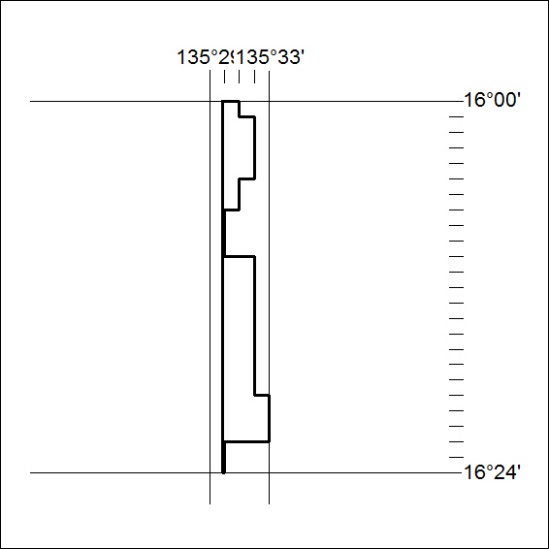 Mineral Titles Act 2010NOTICE OF LAND CEASING TO BE A MINERAL TITLE AREAMineral Titles Act 2010NOTICE OF LAND CEASING TO BE A MINERAL TITLE AREATitle Type and Number:Extractive Mineral Exploration Licence 31555Area Ceased on:25 October 2019Area:4 Blocks, 9.08 km²Locality:MANBULLOOName of Applicant(s)/Holder(s):100% RELKETY PTY. LIMITED [ACN. 009 647 296]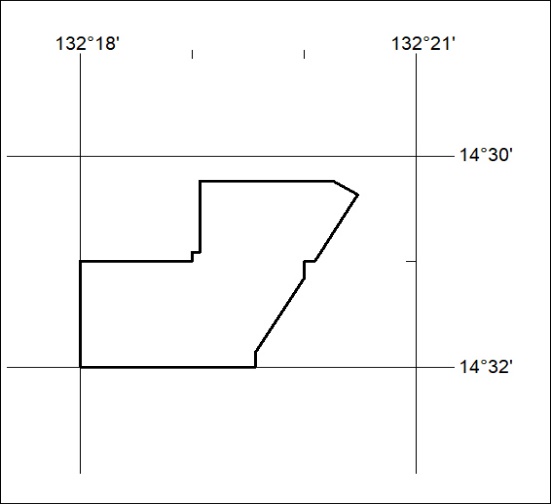 Mineral Titles ActMineral Titles ActNOTICE OF GRANT OF A MINERAL TITLENOTICE OF GRANT OF A MINERAL TITLETitle Type and Number:Extractive Mineral Permit 31458Granted:25 October 2019, for a period of 5 YearsArea:4.48 HectaresLocality:LANGDONName of Holder/s:100% AMINJARRINJA ENTERPRISES ABORIGINAL CORPORATION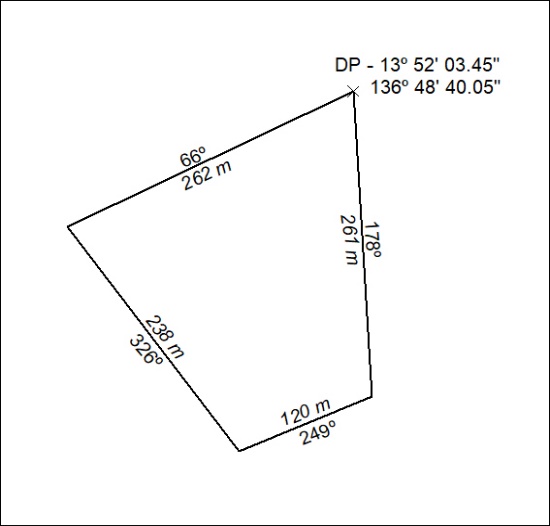 